Об утверждении Положения о порядке подготовки документации по планировке территории, разрабатываемой на основании решения главы администрации  Сутчевского  сельского поселенияВ соответствии со ст. 45 Градостроительного кодекса Российской Федерации, руководствуясь Федеральным законом "Об общих принципах организации местного самоуправления в Российской Федерации", администрация  Сутчевского сельского поселения    ПОСТАНОВЛЯЕТ:1.  Утвердить Положения о порядке подготовки документации по планировке территории, разрабатываемой на основании решения главы администрации  Сутчевского  сельского поселения согласно приложению.2.  Настоящее постановление вступает в силу после его официального опубликования в муниципальной газете «Посадский вестник».Глава Сутчевского сельского поселения                                                           С.Ю. ЕмельяноваПриложение утверждено постановлениемадминистрации Сутчевского сельского поселения от 26.08.2019г. № 49ПОЛОЖЕНИЕо порядке подготовки документации по планировке территории, разрабатываемой на основании решения главы администрации  Сутчевского  сельского поселения 1. Решение о подготовке документации по планировке территории принимается главой администрации Сутчевского сельского поселения по инициативе Собрания депутатов сельского поселения и администрации сельского поселения либо на основании предложений физических или юридических лиц о подготовке документации по планировке территории.2. Указанное в пункте 1 настоящего Положения решение подлежит опубликованию в порядке, установленном для официального опубликования муниципальных правовых актов иной официальной информации в течение трех дней со дня принятия такого решения и размещается на официальном сайте Сутчевского  сельского поселения в сети "Интернет".3. Со дня опубликования решения о подготовке документации по планировке территории физические или юридические лица вправе представить в администрацию Сутчевского  сельского поселения свои предложения о порядке, сроках подготовки и содержании документации по планировке территории.4.Администрация Сутчевского  сельского поселения осуществляет проверку документации по планировке территории на соответствие требованиям документов территориального планирования, правил землепользования и застройки в соответствии с требованиями технических регламентов, градостроительных регламентов с учетом границ территорий объектов культурного наследия, включенных в единый государственный реестр объектов культурного наследия (памятников истории и культуры) народов Российской Федерации, границ территорий вновь выявленных объектов культурного наследия, границ зон с особыми условиями использования территории. По результатам проверки администрация Сутчевского  сельского поселения принимает соответствующее решение о направлении документации по планировки территории главе администрации Сутчевского  сельского поселения или об отклонении такой документации и о направлении ее на доработку.5. Проекты планировки территории и проекты межевания территории, подготовленные в составе документации по планировке территории на основании решения главы администрации Сутчевского  сельского поселения, до их утверждения подлежат обязательному рассмотрению на публичных слушаниях.6. Порядок организации и проведения публичных слушаний по проекту планировки территории и проекту межевания территории определяется уставом муниципального образования или нормативным правовым актом, принятым Собранием депутатов Сутчевского  сельского поселения с учетом настоящего Положения.7. В целях соблюдения права человека на благоприятные условия жизнедеятельности, прав и законных интересов правообладателей земельных участков и объектов капитального строительства публичные слушания по проекту планировки территории и проекту межевания территории проводятся с участием граждан, проживающих на территории, применительно к которой осуществляется подготовка проекта ее планировки и проекта ее межевания, правообладателей земельных участков и объектов капитального строительства, расположенных на указанной территории, лиц, законные интересы которых могут быть нарушены в связи с реализацией таких проектов.8. При проведении публичных слушаний по проекту планировки территории и проекту межевания территории всем заинтересованным лицам должны быть обеспечены равные возможности для выражения своего мнения.9. Участники публичных слушаний по проекту планировки территории и проекту межевания территории вправе представить в администрацию Сутчевского  сельского поселения свои предложения и замечания, касающиеся проекта планировки территории или проекта межевания территории, для включения их в протокол публичных слушаний.10. Заключение о результатах публичных слушаний по проекту планировки территории и проекту межевания территории подлежит опубликованию в порядке, установленном для официального опубликования муниципальных правовых актов, иной официальной информации, и размещается на официальном сайте Сутчевского сельского поселения в сети "Интернет".11. Срок проведения публичных слушаний со дня оповещения жителей муниципального образования о времени и месте их проведения до дня опубликования заключения о результатах публичных слушаний определяется уставом муниципального образования или нормативным правовым актом принятым Собранием депутатов Сутчевского  сельского поселения и не может быть менее одного месяца и более трех месяцев.12. Администрация Сутчевского  сельского поселения направляет главе администрации Сутчевского  сельского поселения подготовленную документацию по планировке территории, протоколы публичных слушаний по проекту планировки территории и проекту межевания территории и заключения о результатах публичных слушаний не позднее чем через пятнадцать дней со дня проведения публичных слушаний.13. Глава администрации Сутчевского  сельского поселения с учетом протокола публичных слушаний по проекту планировки территории и проекту межевания территории и заключения о результатах публичных слушаний принимает решение об утверждении документации по планировке территории или об отклонении такой документации и о направлении ее на доработку с учетом указанных протокола и заключения.14. Утвержденная документация по планировке территории (проекты планировки территории и проекты межевания территории) подлежит опубликованию в порядке, установленном для официального опубликования муниципальных правовых актов иной официальной информации, в течение семи дней со дня утверждения указанной документации и размещается на официальном сайте Сутчевского сельского поселения в сети "Интернет".15. На основании документации по планировке территории, утвержденной главой администрации Сутчевского  сельского поселения, Собрание депутатов Сутчевского  сельского поселения вправе вносить изменения в правила землепользования и застройки в части уточнения установленных  градостроительным регламентом  предельных параметров разрешенного строительства и реконструкции объектов капитального строительства.ЧĂВАШ РЕСПУБЛИКИ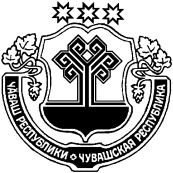 СĔНТĔРВĂРРИ РАЙОНĚЧУВАШСКАЯ РЕСПУБЛИКА МАРИИНСКО-ПОСАДСКИЙ РАЙОН КУКАШНИ ПОСЕЛЕНИЙĚН ЯЛ ХУТЛĂХĚ ЙЫШĂНУ2019.08.2649 №Кукашни ялĕАДМИНИСТРАЦИЯСУТЧЕВСКОГО СЕЛЬСКОГО ПОСЕЛЕНИЯ ПОСТАНОВЛЕНИЕ26.08.2019№ 49деревня Сутчево